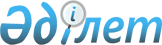 Индер аудандық мәслихатының 2018 жылғы 19 наурыздағы № 187-VI "Индер аудандық мәслихатының аппараты" мемлекеттік мекемесінің "Б" корпусы мемлекеттік әкімшілік қызметшілерінің қызметін бағалаудың әдістемесін бекіту туралы" және 2022 жылғы 23 ақпандағы № 89-VII "Индер аудандық мәслихатының аппараты" мемлекеттік мекемесінің "Б" корпусы мемлекеттік әкімшілік қызметшілерінің қызметін бағалаудың әдістемесін бекіту туралы" Индер аудандық мәслихатының 2018 жылғы 19 наурыздағы № 187-VI шешіміне өзгерістер енгізу туралы"шешімдерінің күші жойылды деп тану туралыАтырау облысы Индер аудандық мәслихатының 2023 жылғы 16 мамырдағы № 6-VIII шешімі. Атырау облысының Әділет департаментінде 2023 жылғы 18 мамырда № 5013-06 болып тіркелді
      Қазақстан Республикасының "Құқықтық актілер туралы" Заңының 27-бабына сәйкес, Индер аудандық мәслихаты ШЕШТІ:
      1. Индер аудандық мәслихатының 2018 жылғы 19 наурыздағы № 187-VI "Индер аудандық мәслихатының аппараты" мемлекеттік мекемесінің "Б" корпусы мемлекеттік әкімшілік қызметшілерінің қызметін бағалаудың әдістемесін бекіту туралы" (Нормативтік құқықтық актілерді мемлекеттік тіркеу тізілімінде № 4108 болып тіркелген) және 2022 жылғы 23 ақпандағы № 89-VII "Индер аудандық мәслихатының аппараты" мемлекеттік мекемесінің "Б" корпусы мемлекеттік әкімшілік қызметшілерінің қызметін бағалаудың әдістемесін бекіту туралы" Индер аудандық мәслихатының 2018 жылғы 19 наурыздағы № 187-VI шешіміне өзгерістер енгізу туралы" шешімдерінің күші жойылды деп танылсын.
      2. Осы шешімнің орындалуын бақылау "Индер аудандық мәслихатының аппараты" мемлекеттік мекемесінің басшысына жүктелсін.
      3. Осы шешім алғашқы ресми жарияланған күнінен кейін күнтізбелік он күн өткен соң қолданысқа енгізіледі.
					© 2012. Қазақстан Республикасы Әділет министрлігінің «Қазақстан Республикасының Заңнама және құқықтық ақпарат институты» ШЖҚ РМК
				
      Мәслихат төрағасы

А. Рамазанов
